График питания учащихся 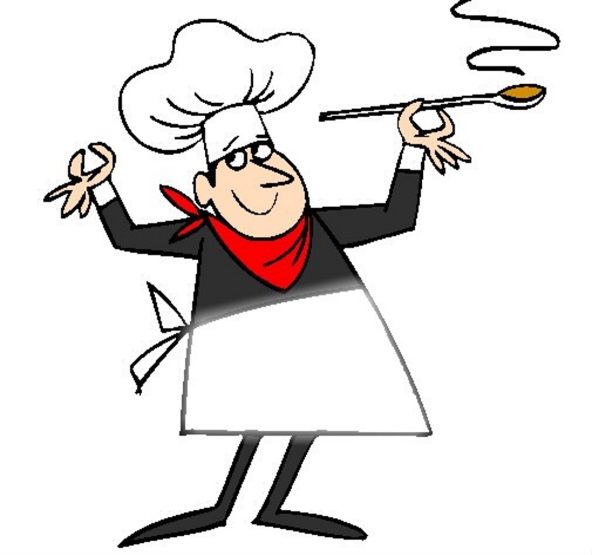 в школьной                                  столовой1 СМЕНА2 СМЕНАНАЧАЛЬНЫЕ классы(организованное питание)после 1 урока 08:40 – 09:001 а,б,в,г,дпосле 2 урока 09:25 – 09:454 а,б,в,г,д,е5а,б,в,г,д, 6а,б,в,г,д классы(организованное питание)после 3 урока10.20-10.40САНИТАРНЫЙ ПЕРЕРЫВ10.40-11.107а,б,в,г,д, 8 а,б,в,г,д, 9б,в, 10а классыпосле 4 урока11.15-11.359а,г, 10б, 11-е КЛАССЫпосле 5 урока12.05-12.25Группа продленного дня13.00НАЧАЛЬНЫЕ классы(организованное питание)Если уроки сокращенные, питание организуется:2-е классы 14.353-е классы 15.15после 2 урока14.25-14.452 а,б,в,г,д, классы после 3 урока15.20-15.403 а,б,в,г,д,е классы